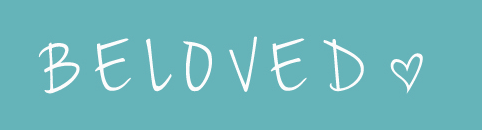 Beloved FundraiserBeloved is a Christian charity (www.beloved.org.uk  Registered Charity No. 1170261) that supports women working in indoors prostitution across Bristol. We are looking for a fundraiser to take the lead on writing bids and all Beloved fundraising activities.Responsible for:  Securing income that will enable us to continue supporting transformational change in women’s lives, by building relationships with funders, writing funding bids and submitting reports. Hours:  7.5 hours (1 day) a week.Salary: VoluntaryResponsible to: DirectorLocation: Beloved office, St Agnes Church, Thomas Street, St Paul’s, Bristol, BS2 9LLKey duties and responsibilitiesPrepare for, write & submit high quality and compelling bid applications in an efficient and timely manner.Submit timely reports to funders, working alongside Beloved colleagues to ensure grant monitoring and evaluation requirements are met.Ensure there is clear communication of any successful grant applications and restricted funds to the finance team. Maintain up-to-date records of all grants applications in progress, applied for and the outcomes. Manage and maintain the tracking process of grant applications.Maintain a clear and concise filing system for all applications.Manage and update Trusts records in the donor database, ensuring all contact is recorded and kept up to date.Contribute to the development of output and outcome data and information to support the needs of grant applications and reporting.Participate in staff prayer timesTo support the achievement of the charity’s aims and objectives.Participate in personal training required for the role.Person SpecificationFactorEssentialDesirableQualificationsGCSE (or equivalent) grade A-C Maths and English.Skills/AbilitiesThis is a role which largely focuses on the written element of communication; as a result you need to have excellent writing and editing skills.Good persuasive, compelling writing style, which expresses outcomes whilst engaging the reader’s emotions.Ability to prioritize own workload effectively to achieve deadlines and to meet income targets.Ability to maintain up-to-date records and accurately track progress. Ability to use own initiative, with excellent planning skills.Experience of working with vulnerable groups. Experience/KnowledgeExperience in working with, following and understanding simple budgets.Highly competent with IT, and skilled at producing attractive designs and documents online. Experience of, and effective in, working in a team environment, inclusive of volunteers.Positive, optimistic and resourceful when dealing with obstacles and change.Experience in bid writing and possess a track record of successful grant submissions. Experience using the GSuite.